School Contextual Data:Current:Number on Roll: 279FSM Ever 6: 35%SEND: 15%GRT: 14%Pupil Premium Funding2014/15    £128,2662015/16    £125,037Distribution of Pupil Premium Pupils.Year Six: 14Year Five: 13Year Four: 9Year Three: 21Year Two: 12Year One: 15EYFS: 19(2 pupils LAC. 39 pupils GRT. 13 of 39 GRT pupils do not claim FSM)Attainment and Progress data 2015/16National Gap data currently unavailable. Release of data will be at end of October 2106. (Raise Online) Data will be incomparable with historic figures due to changes in testing procedures and curriculum content. Initial indicators are that school attainment measures will show a gap larger than National between FSMever6 and Non-FSM. This gap will be particularly evident at KS1.Progress comparisons will show a less significant in-school gap, often “Over Closed”.The most significant gaps in both attainment and progress are within Writing.Gaps at EYFS have narrowed during 2015/16. This is due to a fall in the percentage of pupils attaining a GLD.Key Actions: Pupil Premium FundingThe HiveCommunity Support AdvisorMentoring SystemsAttendance actionsStaffingMulti-Agency workSchool Meals/ Breakfast facilityMonitoring tasksFinancial supportAverage Points Score Progress Key Stage One Sept-July 2015/16Average Points Score Progress Key Stage One Sept-July 2015/16Average Points Score Progress Key Stage One Sept-July 2015/16Average Points Score Progress Key Stage One Sept-July 2015/16Average Points Score Progress Key Stage One Sept-July 2015/16Average Points Score Progress Key Stage One Sept-July 2015/16All PupilsFSMNFSMGRTFSM- NFSM GAPAll Subjects3.43.23.43.2+0.2Maths3.43.53.43.0-0.1Reading3.53.43.52.9+0.1Writing3.22.83.22.8+0.4Average Points Score Progress Sept-July 2015/16Average Points Score Progress Sept-July 2015/16Average Points Score Progress Sept-July 2015/16Average Points Score Progress Sept-July 2015/16Average Points Score Progress Sept-July 2015/16Average Points Score Progress Sept-July 2015/16All PupilsFSMNFSMGRTFSM- NFSM GAPAll Subjects3.13.03.13.2+0.1Maths3.03.03.03.1+0.0Reading3.03.03.23.3+0.2Writing3.33.03.33.1+0.3The Hive progress data 2015/16The Hive progress data 2015/16The Hive progress data 2015/16The Hive progress data 2015/16The Hive progress data 2015/16The Hive progress data 2015/16The Hive progress data 2015/16The Hive progress data 2015/16The Hive progress data 2015/16The Hive progress data 2015/16The Hive progress data 2015/16The Hive progress data 2015/16The Hive progress data 2015/16The Hive progress data 2015/16The Hive progress data 2015/16AttendanceAttendanceAttendanceAPS prog 15/16APS prog 15/16APS prog 15/16Attainment 15/16Attainment 15/16Attainment 15/16Attainment 15/16VulnerabilityVulnerabilityVulnerabilityVulnerability2013/142014/152015/16MRWWMRWPASENDGRTFSM90959533332218169598100332222181996818423332120169510099332218181791898013221816171001009723332120189794953333161414707175233319181683928233222220179597943422221915939596333318141497969734332021187384853333221414878496242225211993959112222625215980782422211313718079343322252451898942332320168498861333262818959696422223312390888923222126158691902.63.12.52.548%52%19%52%Y4AttainmentAttainmentAttainmentAttainment19.918.016.4VulnerabilityVulnerability76%Y5AttainmentAttainmentAttainmentAttainment23.222.518.1VulnerabilityVulnerability76%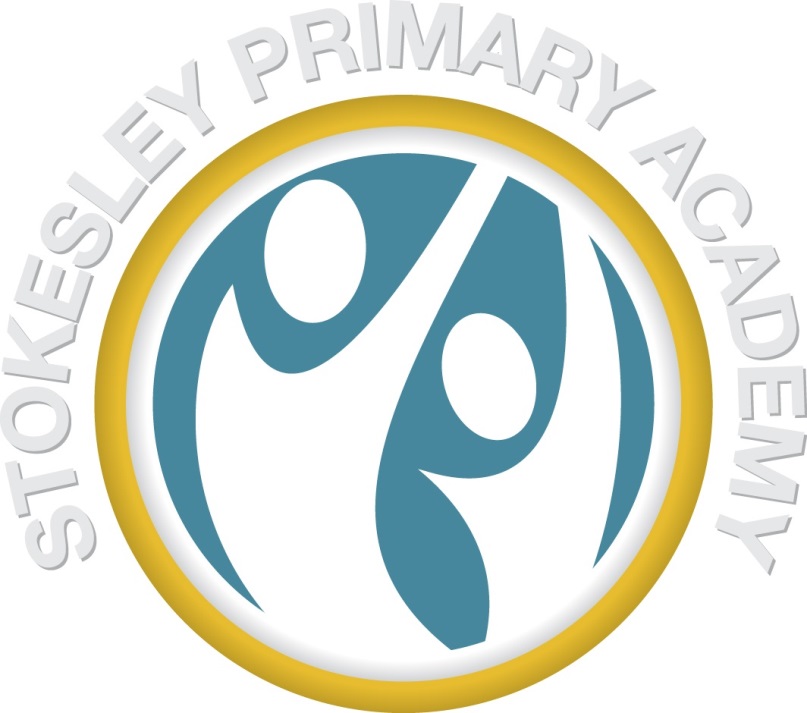 